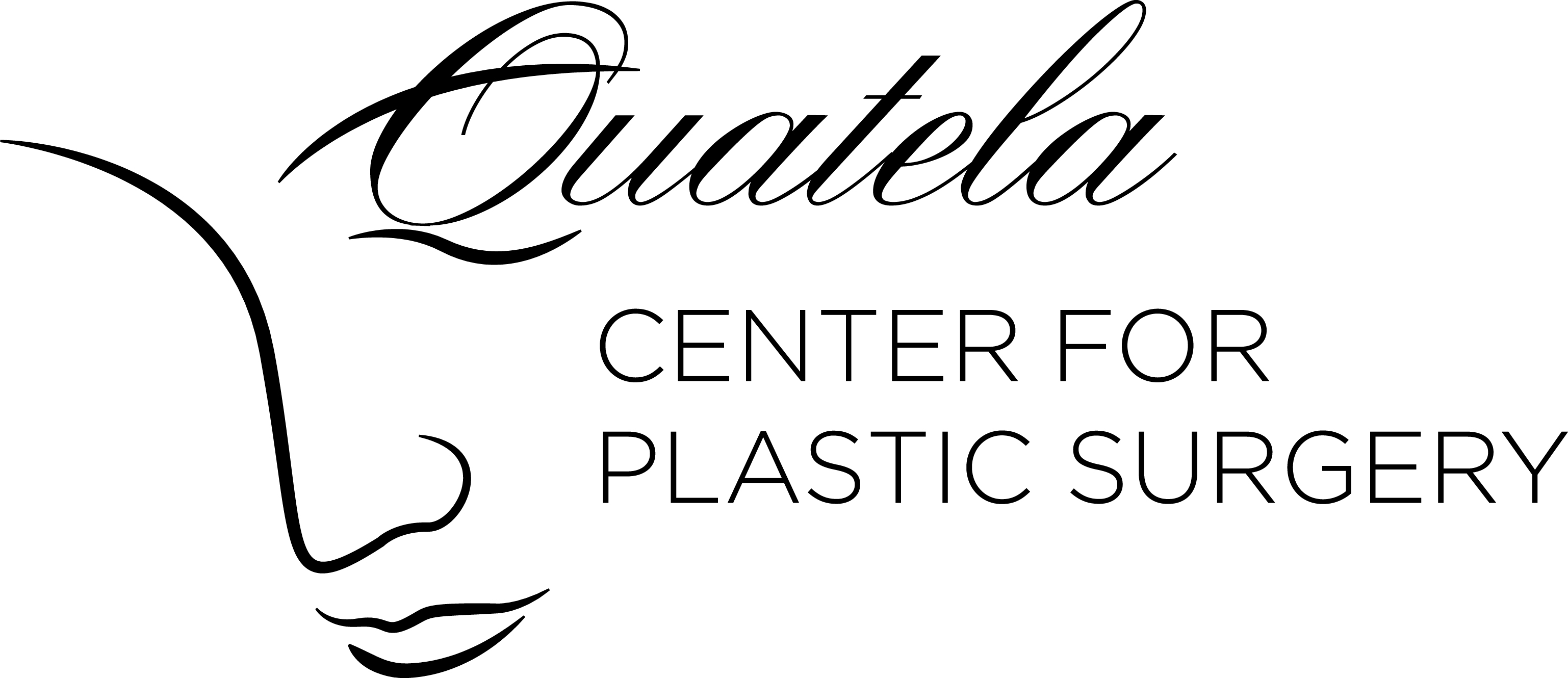   PATIENT DEMOGRAPHIC SHEET                                  Appointment date: _____________________Patient name: ________________________         Birth date: ___________	       Age: _____Address:_____________________________	         City:________________	       State:_____   Zip:______SS#: ________________________________Contact Information: May we contact your cell phone?	□ Yes	     □ No	Cell phone: ___________________________May we contact you at home?	□ Yes	     □ No	Home phone: _________________________If yes, may we leave a message?	□ Yes	     □ NoMay we contact you at work? 	□ Yes	     □ No  	Work phone: ___________________Ext.____May we contact you via email? ⁯      □ Yes	     □ No	Email address: _________________________□ I am interested in learning about special events and exclusive offers.
Employer: __________________________     		Occupation: ______________________Employer address: ___________________      		City: _______________   State: ____   Zip: ______
Emergency contact person: __________________     	Relationship: ____________________Contact address: ___________________________	City: _______________    State: ____   Zip: ______Home phone: _______________	Cell phone: ______________		Work phone: ______________
Family physician: ___________________________	Phone: ____________________
Dermatologist: _____________________________	Phone: ____________________
Who referred you to us?  Please check any and all that apply.
□   Physician			   □   Word of mouth/Friend/Staff member	□   Q Med Spa      Name: ________________	         Name: ________________________			      										□   Online□   Print Publication		   □    Seminar					      □   Internet search      □   D&C			          Title/topic: ____________________	      □   Facebook	      □   Other_____________							      □   Other website: _________   □   Radio					□   Television			         Name of station: _______________	□   Billboard                           Name of station/channel: _________					   	       				   						□   Phonebook															(Please turn over)The web is an integral way patients learn about our practice. Do you participate in any of the following? (Check all that apply)□ Google+       □ Yelp 	   □ Facebook 	    □Twitter 	□ Pinterest 	□ RealSelf	□ Instagram	  □ Medical Review Sites: If yes, which one(s)? _________________________________□ Blogging: If yes, where can we see it?  ____________________​_________________What website(s) did you find helpful in researching our practice or the procedure? _________________________INSURANCE INFORMATION ~ REQUIREDPolicy holder’s name: _______________________    Relationship: ________________□   				□   Preferred Care			□   Medicaid□   Blue Cross / Blue Shield		□   United				□   Medicare□   Blue Choice			□   Via Health				□   Other: _______________Contract #:____________________     Group #:___________________     Contact person: ____________Insurance address: ___________________________     City: ___________     State: _______     Zip: _____Insurance phone: ______________________FISCAL POLICIESIt is the policy of The Quatela Center for Plastic Surgery that payment for all office services are due on the date of service.  We accept various forms of payment including cash, personal checks, money orders, and Visa, MasterCard, Discover, and American Express.  According to standard practice, full payment for cosmetic surgery is required three weeks in advance of surgery.Cancellation of appointments must be made 48 hours prior to scheduled date or service fees will be charged to the patient. I authorize payment of medical benefits to Vito C. Quatela, M.D. and William J. Koenig, M.D., PLLC for services rendered and release any medical information necessary to process the payment claim.______________________________________             			______________    Signature of Insured or Authorized Person                         		            Date                    PATIENT INFORMATION SHEETName: ________________________Date:  ________________________ What area(s) of the face and/or body are you interested in having cosmetically or functionally improved?
□ Forehead / Midface			□ Breasts		□ Lower Face / Neck				□ Abdomen		□ Eyes					□ Buttock		□ Nose					□ Thighs		□ Chin					□ Veins		□ Ears						□ Hair    		□ Skin Texture				□ Other_______________________Description of facial/body concerns: ______________________________________________________

 _________________________________________________________________________________________________________________________Is your family/significant other aware of your cosmetic concern(s)? 	□   Yes		□   NoDoes your family/significant other support your desire for cosmetic surgery or enhancement?    □   Yes	  □   NoPlease check any fears you have regarding surgery/medical procedures:□ Anesthesia   □ Surgical outcome   □ Opinions of others   □ Unsuccessful past procedures   □ Pain   □ Cost□ Recovery time   □ Complications   □ Natural-looking results   □ Current medical issues   □ Other: ______________Please check the strengths you possess that will make this procedure a success for you:□ Positive outlook	□ Personal motivation	□ Support from significant other	□ Self-confident□ Family support	□ Successful career	□ Disciplined, goal-oriented	□ Confidence in surgeon	□ Good timing for procedure, i.e.: retirement	□ Other: __________________________________Please check the potential opportunities having a procedure/surgery will provide for you:□ Improved self-esteem   □ Improved self-confidence   □ Advancement in career/career change   □ Getting married □ New relationship opportunities   □ Correction of cosmetic flaws   □ Physical appearance reflect mental image of self   □ Increased comfort with intimacy   □ Life event, i.e.: child’s wedding, school reunion   □ Other: ___________________Are there any other questions or concerns you would like answered at this time?_____________________________________________________________________________________________________________________________________________________________________________________________________________________________MEDICAL EVALUATION Please check all past and present medical conditions.CARDIOVASCULAR: High blood pressureHigh cholesterolCoronary artery diseaseHeart attack(s)Stent placementIrregular beat/PalpitationsMurmur/Valve prolapsePeripheral vascular diseasePacemakerAbnormal EKGStroke/TIA(s)PULMONARY:AsthmaShortness of breathChronic coughChronic lung diseaseHome oxygen useSleep apnea/CPAPHEMATOLOGICAL:History of blood clotsAnemiaBleeding/Clotting disorderBlood transfusionNEUROLOGICAL:Nerve damageFacial paralysis/weaknessSeizure disorder/convulsionsSpinal/Back disorderDizziness/VertigoPeripheral neuropathyMigraine headachesHEPATIC:CholecystitisCirrhosisHepatitisMUSCULOSKELTAL:Muscle weaknessRheumatoid arthritisOsteoarthritisDegenerative joint diseaseOsteoporosisENDOCRINE:DiabetesType 1     Type 2Insulin dependentHypoglycemiaThyroid diseaseEYES/EARS/NOSE/THROAT:Glasses/contactsBlurred/double visionCornea problemsGlaucomaCataractsThyroid eye diseaseDry eyesHearing loss –  R   LHearing aids –  R   LDifficulty breathing by noseNasal allergiesFrequent sinus infectionsPrevious nasal injuryDentures/Oral applianceGASTROINTESTINAL:Heartburn/GERDUlcersIrritable bowel diseaseDiarrheaConstipationCrohns/ColitisPancreatitisRENAL/GU:Kidney disease/failureDialysisKidney stonesKidney infectionsFrequent UTIsEnlarged prostateDERMATOLOGICAL:Cold sores/herpesRosaceaRadiation to face/neckScarring/keloid formationAcneEczemaPsoriasisIMMUNOLOGICAL/ INFECTIOUS DISEASES:Autoimmune disorder:__________________TuberculosisHIV/AIDSSTDREPRODUCTIVE:PregnantBreastfeedingPast pregnancies: # ____C-section(s)Contraception useType: _______________Pre/Post menopause(CONTINUED ON NEXT PAGE)(continued)PSYCHIATRIC:AnxietyDepressionBipolar disorderClaustrophobiaBody dysmorphiaReceived psychiatric treatment/hospitalizationDrug/Alcohol dependencyDementia/Alzheimer’sONCOLOGICAL:Breast CancerBasal cell cancerSite: __________________Squamous cell cancerSite: __________________MelanomaSite: __________________Other cancer:Site: __________________List all drug / food / environmental / tape allergies:
_______________________________              ________________________________               _______________________________________________________________             _________________________________              ________________________________List all medications you are taking, including prescription, over-the-counter, vitamins, and herbal supplements:______________________________         ____________________________________         ________________________________________________________________         ____________________________________         ________________________________________________________________         ____________________________________         __________________________________Are you or have you recently taken any medication containing Aspirin?	□ Yes		□ NoPlease list name of medication and dosage:  __________________________________________________Have you been on Accutane therapy in the last 18 months? 		□ Yes 		□ NoHave you taken any steroid preparations over the past year? 		□ Yes 		□ NoList all past surgeries (including cosmetic surgery) with year:________________________________              ________________________            _________________________________________________________             _________________________________                 __________________________________________________________________              _________________________________                __________________________________Have you ever had any surgical complications? 	□   Yes		□   NoPlease describe: ____________________________________________________________________________________________________________________________________________________________________________________________________________________________________________Height:  __________	Weight:  __________   Ideal Weight (if not at ideal):  __________Exercise Frequency (check one):		□ ≤1x/week	□ 2-4x/week	□ 5-7x/weekMarital Status:  □ Single   □ Long-term partner   □ Married   □ Divorced   □ Widow(er)Are you currently pregnant or breastfeeding? 		□   Yes		□   NoList delivery dates of past pregnancies: ___________________________________________________________Do you use any nicotine products?	      	□   Yes		□   No	      If yes, how much per day _________Did you ever smoke?	□   Yes	     □   No	For how many years:   __________  Year you quit:  __________	Exposure to 2nd hand smoke on a daily basis?	□   Yes		□   NoDo you consume alcoholic beverages? 		□   Yes		□   No        If yes, how much per day _________Race:  	□ Asian/Pacific Islander □ African American   □ Caucasian   □ Hispanic or Latino  □ Middle Eastern/Arab  □ Native AmericanEthnicity: __________________________________________________________________________________Primary Language Spoken: □ English  □ Spanish  □ French □ Other: _____________________________FAMILY HISTORY:ConditionAfflicted Family Member(s)CommentsAdoptedAbnormal Bleeding/ClottingAnesthesia ProblemsAutoimmune DisordersCancerCleft Lip/PalateDiabetesHearing LossHeart DiseaseHigh Blood PressureKidney DiseaseLiver DiseaseSkin DiseaseSubstance Abuse